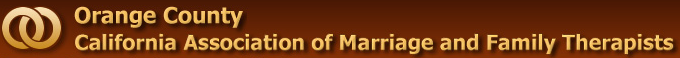 Job Description: Volunteers – for those unable to commit to a full board position who wish to remain involved on an as needed basisAct as volunteer for subcommittees (Celebrate Everything MFT, Hooplas, Job Faire, Workshops)Support OC CAMFT Board of Directors with day of support which could entail logistics, set up, registration, tear down of eventsRepresent OC CAMFT by showing up with a positive, open minded, willing attitude